Pielikums Saistošajiem noteikumiem Nr. __/2023Par nekustamā īpašuma nodokļa atvieglojumiem un nodokļa piemērošanu Kuldīgas novadāKuldīgas Vecpilsētas teritorijas (Pilsētbūvnieciskā pieminekļa teritorijā un UNESCO saraksta iekļaujamajā teritorijā 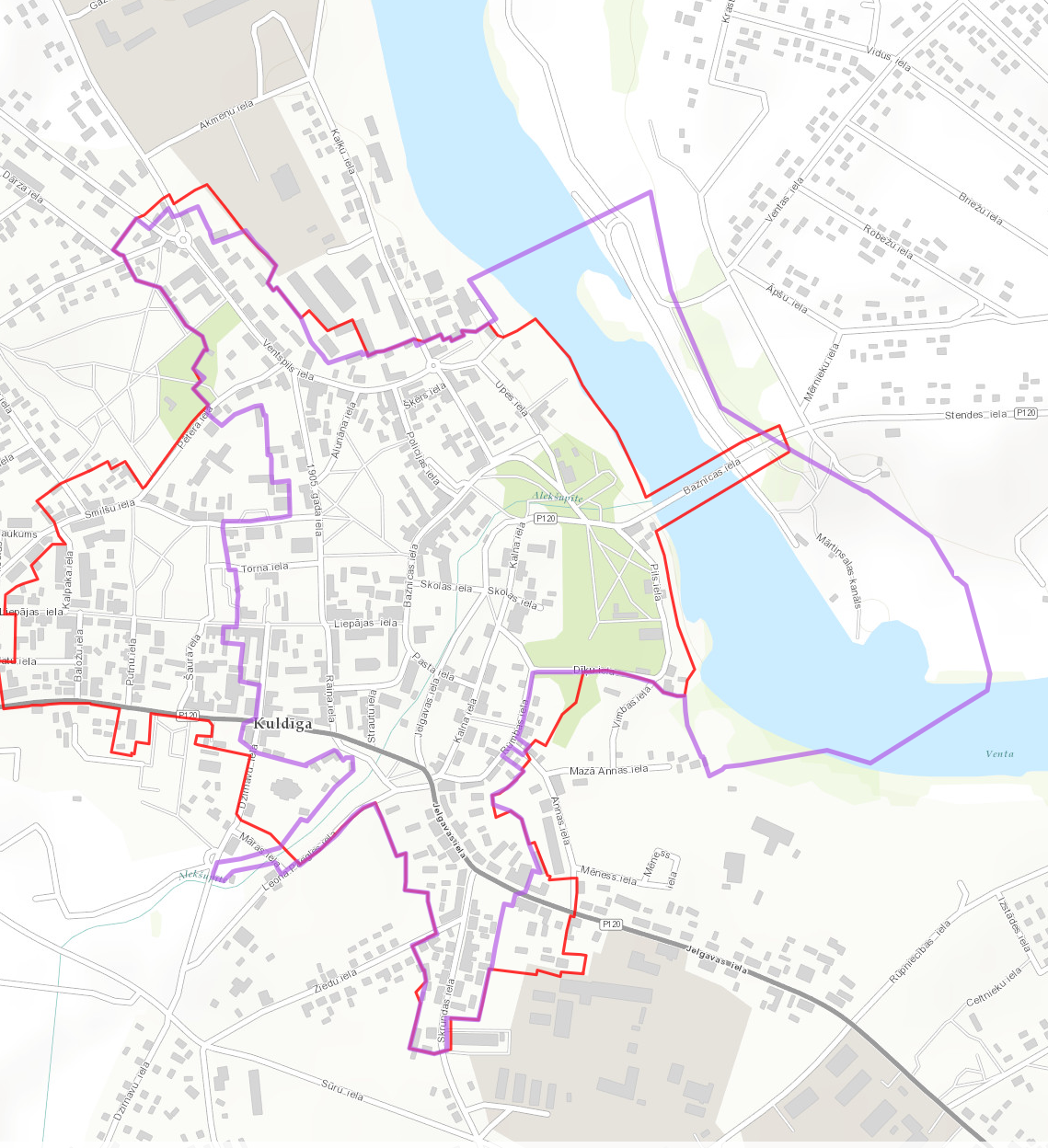 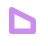 UNESCO saraksta teritorija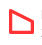 Pilsētbūvnieciskā pieminekļa teritorija